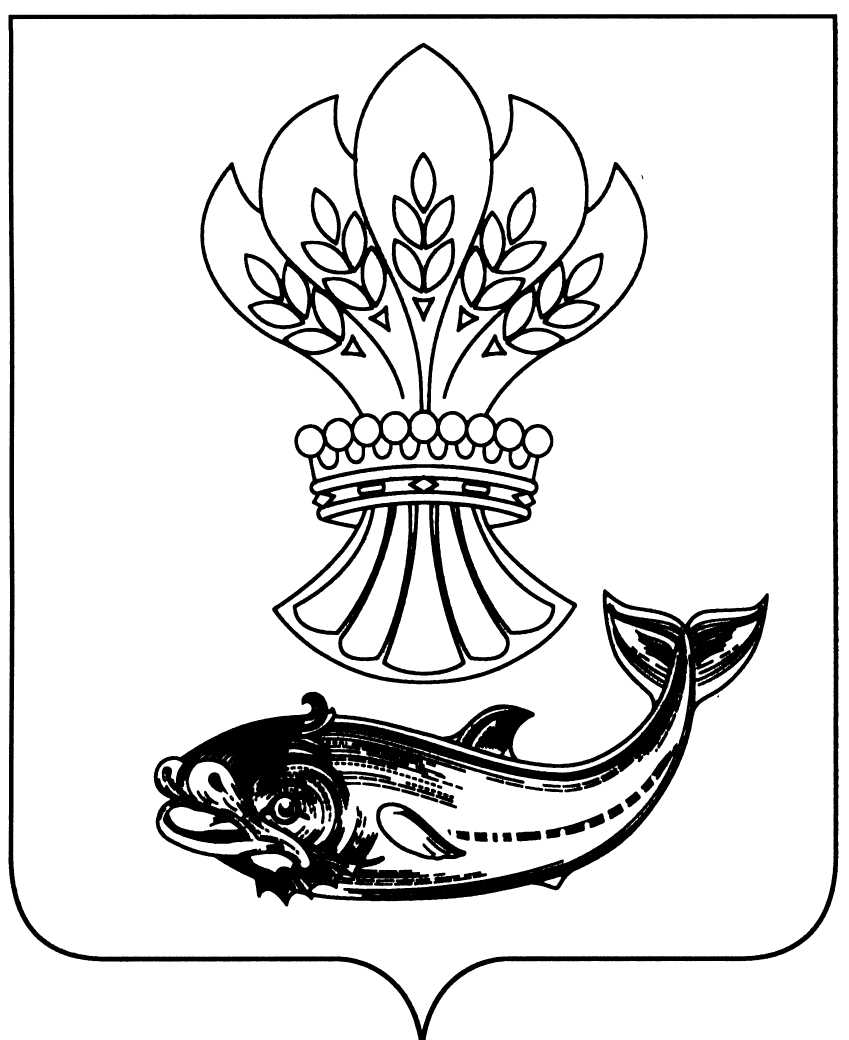 АДМИНИСТРАЦИЯ ПАНИНСКОГО МУНИЦИПАЛЬНОГО РАЙОНАВОРОНЕЖСКОЙ ОБЛАСТИП О С Т А Н О В Л Е Н И Еот 13.09.2019 № 356р.п. ПаниноВ соответствии со статьей 49 Уголовного кодекса Российской Федерации, статьей 25 Уголовно-исполнительного кодекса Российской Федерации, Федеральным законом от 06.10.2003 № 131-ФЗ «Об общих принципах организации местного самоуправления в Российской Федерации», по согласованию с филиалом по Панинскому району ФКУ УИН УФСИН России по Воронежской области, администрация Панинского муниципального района Воронежской области п о с т а н о в л я е т:1. Определить перечень организаций для исполнения уголовного наказания в виде обязательных работ на территории Панинского муниципального района Воронежской области согласно приложению № 1.2. Определить виды обязательных работ согласно приложению № 2.3. Настоящее постановление вступает в силу со дня его официального опубликования.4. Опубликовать настоящее постановление в официальном периодическом печатном издании Панинского муниципального района Воронежской области «Панинский муниципальный вестник».5. Контроль за исполнением настоящего постановления возложить на заместителя главы администрации Панинского муниципального района Воронежской области Солнцева В.В.Глава Панинского муниципального района Н.В. ЩегловПриложение № 1 к постановлению администрации Панинского муниципального районаот 13.09.2019 № 356ПЕРЕЧЕНЬорганизаций Панинского муниципального района- МКП «Панинское коммунальное хозяйство»- МУП «Коммунальное хозяйство» ст. Перелешино- МКП «Перелешинский коммунальщик»- БУЗ ВО «Панинская РБ»- Панинский районный потребительский кооператив- Администрация Панинского муниципального района- Администрация Панинского городского поселения- Администрация Перелешинского городского поселения- Администрация Дмитриевского сельского поселения- Администрация Ивановского сельского поселения- Администрация Краснолиманского сельского поселения- Администрация Красненского сельского поселения- Администрация Криушанского сельского поселения- Администрация Михайловского сельского поселения- Администрация Октябрьского сельского поселения- Администрация Прогрессовского сельского поселения- Администрация Росташевского сельского поселения- Администрация Чернавского сельского поселенияПриложение № 2 к постановлению администрации Панинского муниципального районаот 13.09.2019 № 356Виды работ для отбывания осужденныминаказания в виде обязательных работ1. Благоустройство территории:- уборка территории от мусора, опавших листьев, снега, льда, очистка ливневых систем, уборка помещений;- посадка деревьев, цветов и других зеленых насаждений, оборудование газонов и клумб, обрезка и побелка деревьев, покос и стрижка травы;- очистка столбов освещения, навесов остановок общественного транспорта от самовольно наклеенных реклам и объявлений;- уборка территории кладбищ;- уборка территории около водоемов;- уборка лесополос от мусора.2. Погрузочно-разгрузочные работы.3. Ремонтные работы:- малярные работы, покраска и побелка парапетов, столбов освещения, скамеек, урн для мусора, заборов и бордюров, детских площадок, памятников, обелисков;- ремонт заборов.4. Земляные работы.5. Работа в учреждении здравоохранения по уходу за больными.Об определении видов обязательных работ и объектов, на которых они отбываются на территории Панинского муниципального района Воронежской области